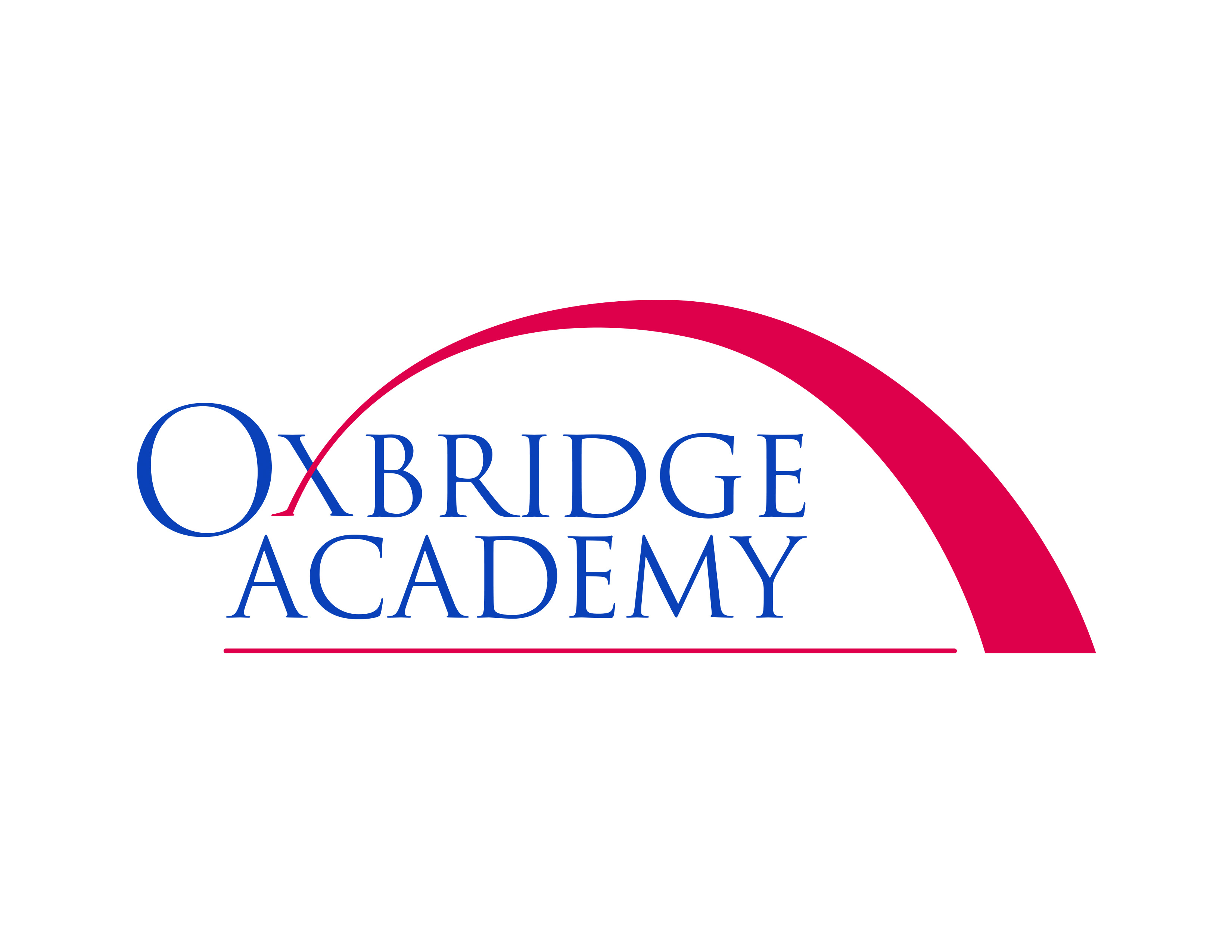 EmbroidMe LocationsBoca RatonBoca Lyons Plaza9186 Glades RoadBoca Raton, FL 33434561-325-8915Boynton Beach396 North Congress AveSuite 105Boynton Beach, FL561-375-8726Delray Beach90 South Congress AveDelray Beach, FL 33445561-279-0370Palm Beach Gardens3954 Northlake BlvdPalm Beach Gardens, FL 33403561-775-9195West Palm Beach1369 North Military TrailWest Palm Beach, FL 33409561-615-8655